Your recent request for information is replicated below, together with our response.Under the FOI Act, please provide me with the list of reported crimes at the locations listed below in 2022 and 2023. For each crime, specify the location, date, summary and outcome please.Haven Craig Tara Holiday Park, Dunure Rd, Ayr KA7 4LBHaven Seton Sands Holiday Park, Links Rd, Port Seton, Prestonpans EH32 0QFIn response, please see the tables at the end of this letter. Police Scotland does not hold the outcome of criminal prosecutions. As such, in terms of Section 17 of the Freedom of Information (Scotland) Act 2002, this represents a notice that the information you seek is not held by Police Scotland.You may wish to contact the Crown Office and Procurator Fiscals Service (COPFS) which holds prosecution/conviction information for Scotland. A request can be submitted to COPFS via email using the following address foi@copfs.gsi.gov.uk If you require any further assistance please contact us quoting the reference above.You can request a review of this response within the next 40 working days by email or by letter (Information Management - FOI, Police Scotland, Clyde Gateway, 2 French Street, Dalmarnock, G40 4EH).  Requests must include the reason for your dissatisfaction.If you remain dissatisfied following our review response, you can appeal to the Office of the Scottish Information Commissioner (OSIC) within 6 months - online, by email or by letter (OSIC, Kinburn Castle, Doubledykes Road, St Andrews, KY16 9DS).Following an OSIC appeal, you can appeal to the Court of Session on a point of law only. This response will be added to our Disclosure Log in seven days' time.Every effort has been taken to ensure our response is as accessible as possible. If you require this response to be provided in an alternative format, please let us know.Recorded Crimes, Haven Craig Tara Holiday Park, Dunure Rd, Ayr, KA7 4LB, Ayrshire Division. 1st January 2022 to 31st July 2023, Calendar YearsRecorded Crimes, Haven Seton Sands Holiday Park, Prestonpans, EH32 0QF, Lothians and Scottish Borders Divisions. 1st January 2022 to 31st July 2023, Calendar YearsAll statistics are provisional and should be treated as management information. All data have been extracted from Police Scotland internal systems and are correct as at 29/08/2023.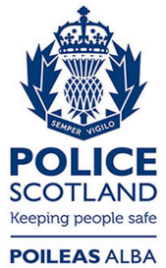 Freedom of Information ResponseOur reference:  FOI 23-2008Responded to:  01 September 2023Crime Category20222023Serious Assault (incl. culpable & reckless conduct - causing injury)12Cruel & Unnatural treatment of children03Group 2 - Sexual Crimes46Housebreaking (incl. attempts) - other premises01Theft of a motor vehicle10Common theft115Fraud02Vandalism (incl. reckless damage, etc.)75Carrying offensive weapons (incl. restriction)*01Handling bladed/pointed instrument*11Offensive weapon (used in other criminal activity)*01Bladed/pointed instrument (used in other criminal activity)01Possession of drugs51Bail offences (other than absconding)10Other Group 5 crimes54Common Assault6231Common Assault (of an emergency worker)63Breach of the Peace10Threatening and abusive behaviour2724Other alcohol related offences20Other Group 6 offences40Dangerous driving offences11Drink, Drug driving offences incl. Failure to provide a specimen64Driving while disqualified10Driving without a licence21Failure to insure against third party risks13Driving Carelessly22Other Group 7 offences93Total160105Crime Category20222023Serious Assault (incl. culpable & reckless conduct - causing injury)01Group 2 - Sexual Crimes13Vandalism (incl. reckless damage, etc.)10Other Group 4 crimes01Common Assault46Threatening and abusive behaviour14Other Group 6 offences02Total717